Publicado en Madrid el 16/12/2019 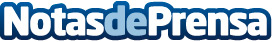 La financiación alternativa crece de manera desigual en EspañaDe acuerdo al estudio realizado por MytripleA, portal de acceso al crowdlending y crowdfactoring, Madrid es la comunidad que lidera tanto la financiación como la inversión alternativaDatos de contacto:Alba García919049990Nota de prensa publicada en: https://www.notasdeprensa.es/la-financiacion-alternativa-crece-de-manera Categorias: Nacional Finanzas Madrid Cataluña Cantabria Emprendedores Innovación Tecnológica http://www.notasdeprensa.es